 Environmental Affairs Board Minutes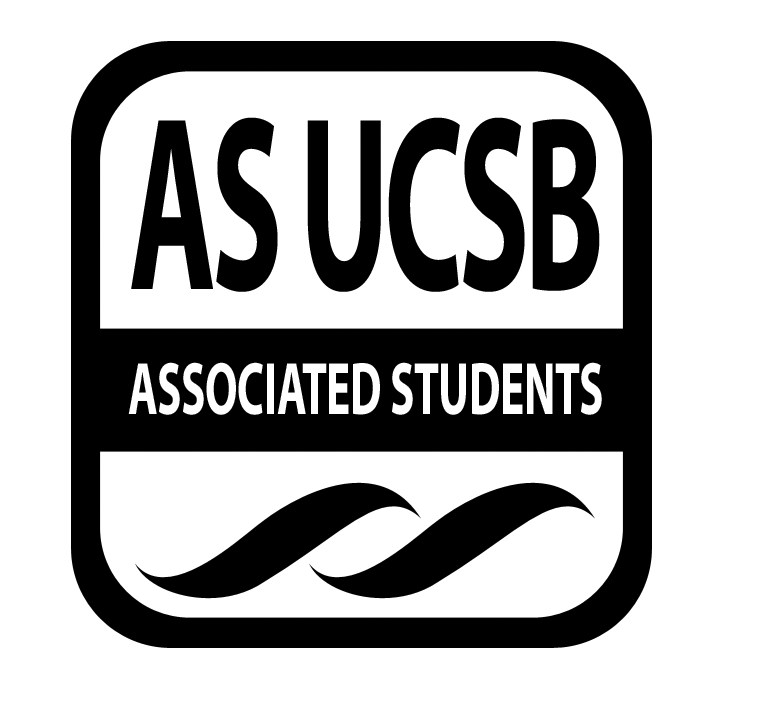 Associated Students Monday,11/18, Environmental Affairs Board OfficeCALL TO ORDER 7:02 by Kathryn, minutes recorded by Iris LiATTENDANCEMOTION/SECOND: Kathryn /GabeMotion language: motion to pass attendance as stated in the tableACTION: Consent Additional approval required: YES (Senate)PUBLIC FORUM1.Sean, Sunrise MovementAsking for $300 grant for climate strike on December 6, 12PM in IVSupplies for stage building, mic (sound equipment), poster and other supplies This will be the follow up strike of the September movement The grant will be for one-time purchase items that will be used in the future The campaign will not be supporting or opposing any candidates in the area The message will be in support of the Green New DealT-shirts will be purchased from Sunrise themselvesEthics Merch: US made, fair trade and eco-friendly products  Snacks and water distributed will try to be plastic free and sustainable Some high schools and other orgs will be cooperating Storage: house of Sunrise members Promotion: RSVP form, websites, event page, personal reach out, promote in classes, email list, tabling, texts Discussion: Will buy EAB megaphone, loan it to SunriseGive them paint and brushes Borrow them tentDirect them to AS recycling COMMITTEE BUSINESSApproval of MinutesMOTION/SECOND: Kathryn/SophieMotion language: motion to pass last week’s minutesACTION: Consent 15-2-0Additional approval required: YES (Senate)INDIVIDUAL REPORTSCo-ChairsKathryn Honorarium due on Saturday You can still do it but will get it after winter break SophieStrauss Wind Farm Reach out to EAB and ask for support for a wind farm project Impacted the viewshed of the Chumash people Public comment made opposed to the wind farm the county is still voting on whether to support the project Oak tree removals: 10 trees planted for every 1 removed Student Affairs Coordinator (Charu)Attended the AS sustainability coalition meeting today Set the goals for the year and will contact other groups Make sure all the committees on campus are on the same page TGIF tomorrowWorking with AS composting and Maritza on some sustainability goals  Local Affairs Coordinator (Emma)Working group went well More supplies next time probably More presentation could be done next time Going to ‘Planning on alternative use of oil platforms’ This week downtown Santa BarbaraSustainable Lifestyle Chair (Nicole/Miranda)Thrift shop went well Working group went wellTomorrow: Students of Reproductive Justice Reusable products Meeting up with Sarah for the plastic reduction event Working group this week: how to talk to family/parents/others about climate change 5. Policy Chair (Sophia/Maritza)Last week went to the Zero Waste Committee meeting There’s a link through Sierra club to submit comments about the Strauss Wind Farm Project This Thursday there’s a hearing in Downtown Santa BarbaraFood and Water Action Gabe will be going with some other people in EJAWill be meeting up with a girl working with Exxon Mobile opposition Will announce it during Wednesday meeting 6. Environmental Justice (Gabe)Having a meeting with EJA tomorrow for the public hearing on Thursday at Downtown Santa Barbara This week there will be another presentation during general meetingNatural gas plant in Oxnard Jeopardy or Kahoot afterwards Last weekend went on the hike with a UCSC professorSomeone is interested in doing toxic tour at Bakersfield next quarterGo to places with contamination Today there was an Environmental Justice event at Bren Talked about research, indigenous environmental networkTalked to Sarah about ideas of bringing in speakers Spring quarterWork with EJA 7. Sustainable Foods Coordinators (Jacob/Gabby)Green Chef this week Reached out to KP to advertise the event 8. Earth Day Coordinators (Katya/Alexa)It was productive todayGot the AS recycling form sent in Requested AS photographer and videographer Picked up the checks for park reservation 9. Publicity Coordinators (Meriam/Wendy)We ordered some notebooks and pens Almost done with the website Got back two new sticker designs Worked on the Green Chef event page  Working on the working groups 10. Social Coordinators (Ethan/Kat)Blue Planet PJ Sunday hike Ethan will ask about van rental Museum trip went well The week before finals Paint night + study jam 11. Volunteer Coordinator (Rishit)Adopt-a-block last week went well Next quarter adopt-a-block will probably still be on Friday at noon Beach cleanup went well Not that much trash Maybe look into Goleta Beach next quarterVolunteering workshopMaybe push it back to next quarter Native Plants planting event on Saturday Around 15 people Having Hana Kitchen afterwards 12. Senate Liaison (Sarah)N/A13. Historian (Joe)Kept the google drive updatedMade the bird of the week slide already 14. Administrative AssistantTalking to one of the AS senators, Austin, Senate Liaison for Bike CommitteeHe met with vice Chancellor Wanted to get rid of the eucalyptus treesInvasive species and falling on offices, carsWill have replacement trees planted EAB will be showing support if we agree on that Will probably help draft the proposal 15. AdvisorN/AGROUP AND PROJECT REPORTSN/AOLD BUSINESSN/ANEW BUSINESS1. Motion to support Strauss Wind Energy Wind Farm MOTION/SECOND: Sophie/Kathryn Motion language: motion to support Strauss Wind Energy Wind Farm ACTION: Consent 15-2-0Additional approval required: YES (Senate)$150 for food 11/23 volunteering event MOTION/SECOND: Rishit/NathanMotion language: motion to pass $150 for food  11/23 volunteering event ACTION: ConsentAdditional approval required: YES (Senate)$30 for EAB megaphoneMOTION/SECOND: Sophie/NathanMotion language: motion to pass $30 megaphoneACTION: ConsentAdditional approval required: YES (Senate)DISCUSSIONN/ATASK LISTADJOURNMENT AT (time) 8:36pm Kathryn/Sophie NameNote:NameNote:Kathryn FosterCo-ChairPresentSarah DanielzadehSenate LiaisonPresentSophie RobertsCo-ChairPresentEthan JakobSocial ChairPresentNicole ShimizuCampaign ChairPresentKat LaneSocial ChairPresentMiranda O’BrienCampaign ChairAbsentCharusheela GarapatyStudent AffairsPresentEmma JurgensenLocal AffairsPresentJacob FoleySustainable FoodsPresentAlexa KerrEarth Day ChairPresentGabby AlviraSustainable FoodsPresentKatya BatyEarth Day ChairAbsentJoe CelebrezzeHistorianPresentGabriel van PraagEnvironmental Justice PresentRishit GunduVolunteer ChairPresentMeriam JacobsPublicity ChairPresentWendy Pelayo Publicity ChairPresentSophia SeretaPolicy ChairPresentMaritza Vasquez Policy ChairPresentSarah SiedschlagAdvisorPresentIris LiAdmin AssistantPresentNameTaskKathryn FosterCo-ChairGet back to Sunrise Movement and the Strauss Wind Farm Sophie RobertsCo-ChairGet back to Sunrise Movement and the Strauss Wind Farm Charusheela GarapatyStudent AffairsWorking with AS composting and Maritza on some sustainability goals  Emma JurgensenLocal AffairsN/ANicole ShimizuCampaign ChairMeeting up with Sarah for the plastic reduction event Working group this weekMiranda O’BrienCampaign ChairMeeting up with Sarah for the plastic reduction event Working group this weekSophia SeretaPolicy ChairMake slides for the hearing this Thursday Maritza Vasquez Policy ChairMake slides for the hearing this Thursday Gabriel van PraagEnvironmental JusticeN/AJacob FoleySustainable FoodsPrepare and promote Green Chef Gabby AlviraSustainable FoodsPrepare and promote Green Chef Katya BatyEarth Day ChairN/AAlexa KerrEarth Day ChairN/AMeriam JacobsPublicity ChairPromote Green Chef Working on working groups Wendy PelayoPublicity ChairPromote Green Chef Working on working groups Ethan JakobSocial ChairEthan will contact the office about renting van on Sunday Make slides for general meeting Kat LaneSocial ChairEthan will contact the office about renting van on Sunday Make slides for general meeting Rishit GunduVolunteer ChairMake slides for volunteering event Sarah DanielzadehSenate LiaisonN/AJoe CelebrezzeHistorianN/AIris LiAdmin AssistantSend out minutes, turn in request form